Министерство сельского хозяйства Российской ФедерацииФедеральное государственное бюджетное образовательное учреждение высшего образования «Кузбасская государственная сельскохозяйственная академия»Кафедра агроинженерииФОНДОЦЕНОЧНЫХ СРЕДСТВПриложение к рабочей программе дисциплины (модуля)Б1.В.02 Автоматизация и роботизация в сельском хозяйстве(наименование дисциплины)Для студентов направления подготовки бакалавриата 35.03.06 АгроинженерияРазработчик: Леонов А.А.Кемерово 2019Содержание1 Показатели и критерии оценивания компетенций на различных этапах их формирования, описание шкал оценивания1.1 Перечень компетенций1.2 Показатели и критерии оценивания компетенций на различных этапах их формирования1.3 Описание шкал оценивания1.4 Общая процедура и сроки проведения оценочных мероприятий2 Типовые контрольные задания, необходимые для оценки знаний, умений и навыков2.1 Текущий контроль знаний студентов2.2 Промежуточная аттестация2.3 Типовой вариант экзаменационного тестирования2.4 Типовой экзаменационный билет3 Методические материалы, определяющие процедуры оценивания знаний, умений, навыков1 Показатели и критерии оценивания компетенций на различных этапах их формирования, описание шкал оценивания1.1 Перечень компетенцийПроцесс изучения дисциплины направлен на формирование следующих компетенций:- ОПК-9 готовностью к использованию технических средств автоматики и систем автоматизации технологических процессов;- ПК-5 готовностью к участию в проектировании технических средств и технологических процессов производства, систем электрификации и автоматизации сельскохозяйственных объектов.1.2 Показатели и критерии оценивания компетенций на различных этапах их формированияКонечными результатами освоения программы дисциплины являются сформированные когнитивные дескрипторы «знать», «уметь», «владеть» (З2, У2, В2, З3, У3, В3), расписанные по компетенции. Формирование данных дескрипторов происходит в процессе освоения дисциплины по этапам в рамках различного вида занятий и самостоятельной работы.Таблица 1 – Соответствие этапов (уровней) освоения компетенции по планируемым результатам обучения и критериям их оцениванияЭтапы формирования компетенций реализуются в ходе освоения дисциплины, что отражается в тематическом плане дисциплины.1.3 Описание шкал оцениванияДля оценки составляющих компетенций при текущем контроле и промежуточной аттестации используется балльно-рейтинговая система оценок. При оценке контрольных мероприятий преподаватель руководствуется критериями оценивания результатов обучения (таблица 1), суммирует баллы за каждое контрольное задание и переводит полученный результат в вербальный аналог, руководствуясь таблицей 2 и формулой 1.Таблица 2 – Сопоставление оценок когнитивных дескрипторов результатами освоения программы дисциплиныРасчет доли выполнения критерия от максимально возможной суммы баллов производится по формуле:				(1)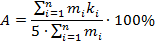 n – количество, формируемых когнитивных дескрипторов;mi – количество оценочных средств i-го дескриптора;ki – балльный эквивалент оцениваемого критерия i-го дескриптора;5 – максимальный балл оцениваемого результата обучения.Затем по таблице 2 (столбец 3) определяется принадлежность найденного значения А (в %) к доле выполнения критерия и соответствующий ему вербальный аналог.Вербальным аналогом результатов зачета являются оценки «зачтено / не зачтено», экзамена – «отлично», «хорошо», «удовлетворительно», «неудовлетворительно», которые заносятся в экзаменационную (зачетную) ведомость (в том числе в электронную) и зачетную книжку. В зачетную книжку заносятся только положительные оценки. Подписанный преподавателем экземпляр ведомости сдается не позднее следующего дня в деканат, а второй хранится на кафедре.В случае неявки студента на экзамен (зачет) в экзаменационной ведомости делается отметка «не явился».1.4 общая процедура и сроки проведения оценочных мероприятийОценивание результатов обучения студентов по дисциплине осуществляется по регламенту текущего контроля и промежуточной аттестации.Текущий контроль в семестре проводится с целью обеспечения своевременной обратной связи, для коррекции обучения, активизации самостоятельной работы студентов. Объектом текущего контроля являются конкретизированные результаты обучения (учебные достижения) по дисциплине.Свой фактический рейтинг студент может отслеживать в системе электронного обучения Кемеровского ГСХИ (журнал оценок). При возникновении спорной ситуации, оценка округляется в пользу студента (округление до десятых).Промежуточная аттестация предназначена для объективного подтверждения и оценивания достигнутых результатов обучения после завершения изучения дисциплины (или ее части). Форма промежуточной аттестации по дисциплине определяется рабочим учебным планом.Итоговая оценка определяется на основании таблицы 2.Организация и проведение промежуточной аттестации регламентируется внутренними локальными актами.Классическая форма сдачи экзамена (собеседование)Экзамен проводится в учебных аудиториях института. Студент случайным образом выбирает билет. Для подготовки к ответу студенту отводится 45 минут. Экзаменатор может задавать студентам дополнительные вопросы сверх билета по программе дисциплины.Во время подготовки, использование конспектов лекций, методической литературы, мобильный устройств связи и других источников информации запрещено. Студент, уличенный в списывании, удаляется из аудитории и в зачетно-экзаменационную ведомость ставится «неудовлетворительно». В случае добровольного отказа отвечать на вопросы билета, преподаватель ставит в ведомости оценку «неудовлетворительно».Студенты имеют право делать черновые записи только на черновиках, выданных преподавателем.Студенты, не прошедшие промежуточную аттестацию по графику сессии, должны ликвидировать задолженность в установленном порядке.2 Типовые контрольные задания, необходимые для оценки знаний, умений, навыков2.1 Текущий контроль знаний студентовКомплект вопросов для собеседования      Раздел 1 Введение в дисциплину, основные понятия и определенияНаука автоматика. Основные понятия, предмет изучения, цели автоматизации.Виды автоматизации и основные определения.Классификация систем автоматического управления.Объекты автоматического управления.Возмущения в технологическом режиме их классификация, методы устранения возмущений.Обратные связи их классификация и применение.      Раздел 2 Математическое описание элементов САУЭлементы автоматики.Статические и динамические характеристики элементов автоматики. Что такое передаточная функция?Какая разница между статическими и динамическими звеньями?Какие динамические звенья знаете?Что такое колебательное звено? Его передаточная функция.      Раздел 3 Датчики систем автоматизацииСтандартные унифицированные сигналы.Датчики автоматики. Типы датчиков их достоинства и недостатки.Омические датчики. Контактные, потенциометрические, угольные, тензометрические, достоинства и недостатки.Магнитные датчики, индуктивные и трансформаторные датчики.Магнитоуправляемые датчики, датчики Холла.Емкостные датчики.Радиационные датчики, фотодатчики, радиационные датчики. Генераторные датчики, термопары.Генераторные датчики, фотоэлектрические и пьезодатчики.Теплоэлектрические и тепломеханические датчики  температуры.Электромеханические датчики.Датчики расхода.Датчики влажности.      Раздел 4 Релейные элементы систем автоматизацииНазначение реле.Основные элементы реле.Назначение основных элементов реле.Аппаратура управления и защиты электроустановок, магнитные пускатели и автоматические выключатели классификация, назначение, основные характеристики, принципы выбора.Что представляет собой суммарный учет механизированных работ в полеводстве? Какие задачи он решает?Тепловое реле.Принципы действия реле времени.Условные графические обозначения реле времени.Назначение систем программного управления.Как на медленном реле времени получить короткие сигналы?Способ экономии электроэнергии, идущей на освещении лестниц в домах.Что дает шунтирование диодом катушки реле?Что такое командоаппарат?      Раздел 5 Усилители систем автоматизацииУсилители автоматики, типы, достоинства и недостатки.Электронные усилители, устройство и принцип действия, достоинства и недостатки.Магнитные усилители, устройство и принцип действия, достоинства и недостатки.Гидравлические и пневматические усилители, устройство и принцип действия, достоинства и недостатки.Фильтры электрического сигнала, типы, устройство и принцип действия, основные характеристики.Выпрямители переменного тока, типы, устройство и принцип действия, основные характеристики.      Раздел 6 Автоматические регуляторыРегуляторы автоматики. Типы регуляторов.Законы регулирования.Принцип регулирования по возмущению.Принцип регулирования по отклонению.Принципы построения комбинированных систем управления.Принципы построения каскадных систем управления.      Раздел 7 Понятие устойчивости САУКакие системы автоматического регулирования устойчивые? Приведите пример.Какие бывают варианты устойчивости?Что такое характеристическое уравнение?Свободная и вынужденная составляющая переходного процесса.О чём свидетельствует вещественный отрицательный корень характеристического уравнения?О чём свидетельствует чисто мнимый корень характеристического уравнения?О чём свидетельствует комплексный корень характеристического уравнения?Формула Эйлера.При каких корнях характеристического уравнения система устойчива?      Раздел 8 Расчет показателей качества процесса регулированияПоказатели качества регулированияЧто такое перерегулирование?Каково расположение корней характеристического уравнения на комплексной плоскости при апериодическом и колебательном переходных процессах?Как оценить длительность переходного процесса по корням характеристического уравнения?Каким уравнением описывается колебательный сходящийся процесс?Как оценить запас устойчивости по логарифмическим частотным характеристикам?Как оценить запас устойчивости автоматических систем по годографу Найквиста?2.2 Промежуточная аттестацияВопросы к экзаменуНаука автоматика. Основные понятия, предмет изучения, цели автоматизации.Виды автоматизации и основные определения.Классификация систем автоматического управления.Объекты автоматического управления.Возмущения в технологическом режиме их классификация, методы устранения возмущений.Обратные связи их классификация и применение.Элементы автоматики.Статические и динамические характеристики элементов автоматики.Стандартные унифицированные сигналы.Датчики автоматики. Типы датчиков их достоинства и недостатки.Омические датчики. Контактные, потенциометрические, угольные, тензометрические. Принцип работы, области применения, характеристики, достоинства и недостатки.Магнитные датчики, индуктивные и трансформаторные датчики. Принцип работы, области применения, характеристики, достоинства и недостатки.Магнитоуправляемые датчики, датчики Холла. Принцип работы, области применения, характеристики, достоинства и недостатки.Емкостные датчики. Принцип работы, области применения, характеристики, достоинства и недостатки.Радиационные датчики, фотодатчики, радиационные датчики. Принцип работы, области применения, характеристики, достоинства и недостатки.Генераторные датчики, термопары. Принцип работы, области применения, характеристики, достоинства и недостатки.Генераторные датчики, фотоэлектрические и пьезодатчики. Принцип работы, области применения, характеристики, достоинства и недостатки.Теплоэлектрические и тепломеханические датчики  температуры. Принцип работы, области применения, характеристики, достоинства и недостатки.Электромеханические датчики. Принцип работы, области применения, характеристики, достоинства и недостатки.Датчики расхода. Принцип работы, области применения, характеристики, достоинства и недостатки.Датчики влажности. Принцип работы, области применения, характеристики, достоинства и недостатки.Усилители автоматики, типы, достоинства и недостатки.Электронные усилители, устройство и принцип действия, достоинства и недостатки.Магнитные усилители, устройство и принцип действия, достоинства и недостатки.Гидравлические и пневматические усилители, устройство и принцип действия, достоинства и недостатки.Фильтры электрического сигнала, типы, устройство и принцип действия, основные характеристики.Выпрямители переменного тока, типы, устройство и принцип действия, основные характеристики.Аппаратура управления и защиты электроустановок, магнитные пускатели и автоматические выключатели классификация, назначение, основные характеристики, принципы выбора.Плавкие предохранители, классификация, назначение, основные характеристики, принципы выбора плавкой вставки.Основные законы теории релейных схем и их следствия.Операции реализуемые логическими элементами.Схемы автоматики. Функционально-технологические, структурные, алгоритмические их назначение содержание и принципы построения.Реле, общие сведения, типы, достоинства и недостатки.Электромагнитные реле постоянного и переменного тока.Герконовые и поляризованные реле.Регуляторы автоматики. Типы регуляторов. Принципы построения комбинированных и каскадных систем управления.Ультразвуковые датчики для измерения уровня и расхода вещества.Показатели качества регулирования и их расчет.Что такое перерегулирование?Каково расположение корней характеристического уравнения на комплексной плоскости при апериодическом и колебательном переходных процессах?Как оценить длительность переходного процесса по корням характеристического уравнения?Каким уравнением описывается колебательный сходящийся процесс?Как оценить запас устойчивости по логарифмическим частотным характеристикам?Как оценить запас устойчивости автоматических систем по годографу Найквиста?2.3 Типовой вариант экзаменационного тестированияВариант 1Автоматическую систему управления, алгоритм функционирования которой содержит предписание поддерживать управляемую величину постоянной называютВыберите один ответ:А СтабилизирующейБ ПрограммнойВ СледящейГ АдаптивнойД РелейнойЛюбая САУ состоит из определенных функциональных элементов, каждый из которых выполняет определенные функции. Какую из перечисленных функций выполняет усилительный орган (элемент)?Выберите один ответ:А Измеряет значение входного воздействия на объекте регулированияБ Измеряет и преобразует регулируемую величину в сигнал, удобный для передачи и дальнейшей обработкиВ Обеспечивает задание требуемого значения регулируемой величиныГ Не изменяя физической природы сигнала, производит его увеличение до требуемого значенияД Обеспечивает вычитание сигнала обратной связи из заданного сигналаРазность между измеренным значением величины и её действительным значением называетсяВыберите один ответ:А РассогласованиемБ РасхождениемВ Приведенной погрешностьюГ Относительной погрешностьюД Абсолютной погрешностьюПогрешность средств измерения, находящихся в условиях эксплуатации отличающихся от нормальных называетсяВыберите один ответ:А Основной погрешностьюБ Дополнительной погрешностью В Нестандартной погрешностьюГ Приведенной погрешностьюД Относительной погрешностьюТаблица истинности приведенная на рисунке   соответствует логическому элементу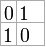 Выберите один ответ:А ИЛИБ НЕВ ИГ ИЛИ-НЕД И-НЕДля анализа устойчивости САУ используется следующие различные критерии устойчивости. Какой из перечисленных ниже критериев относится к алгебраическим?Выберите один ответ:А МихайловаБ НайквистаВ Джоуля-ЛенцаГ Шведова-БингамаД ГурвицаВ регуляторах САР (рис. ) могут использоваться следующие законы регулирования: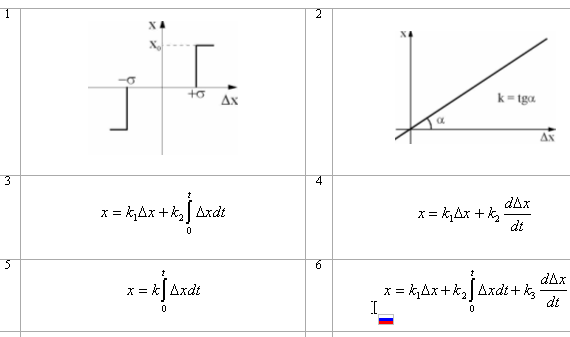 Какая из приведенных зависимостей является П-законом регулирования?Выберите один ответ:А 3 Б 5В 2Г 1Д 6Е 4На рисунке приведены условные обозначения измерительных систем приборов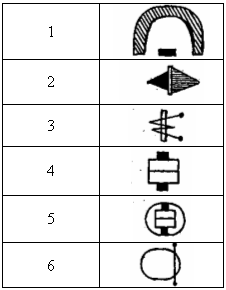 Какое из приведенных условных обозначений соответствует магнитоэлектрической системе с подвижным магнитом?Выберите один ответ:А 2Б 1В 3Г 6Д 4Е 5Характеристику, показывающую зависимость выходного напряжения Uвых  усилителя от величины входного сигнала при постоянстве частоты входного сигнала, обычно находящейся в области средних частот, называютВыберите один ответ:А ПереходнойБ ЧастотнойВ АмплитуднойХарактеристику, показывающую зависимость коэффициента усиления от частоты входного сигнала при постоянстве его величины и отсутствии нелинейных искажений на средних частотах, называютВыберите один ответ:А ПереходнойБ ЧастотнойВ АмплитуднойНа рисунке представлены схемы емкостных датчиков. 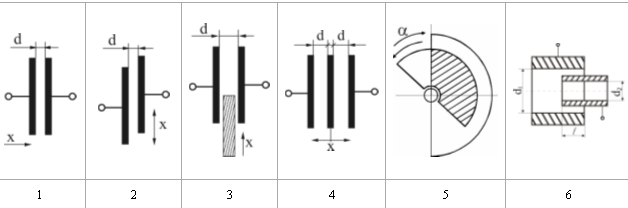 Какие из них соответствуют датчикам с изменяющейся диэлектрической проницаемостью?Выберите один ответ:А 3Б 6В 4Г 1Д 5Е 2В регуляторах САР (рис. ) могут использоваться следующие законы регулирования:Какая из приведенных зависимостей является ПИ-законом регулирования?Выберите один ответ:А 6 Б 5В 1Г 2Д 3Е 4Автоматические системы управления (САУ) классифицируются по принципу регулирования на САУ по возмущению, по отклонению, комбинированные и каскадные. Из приведенных ниже признаков к САУ по отклонению относятсяВыберите один ответ:А Измеряется управляемая величинаБ Измеряется главное возмущающее воздействиеВ САУ имеет 2 или более регуляторовГ Имеется задающее воздействиеДля каждого элемента автоматики в установившемся режиме существует определенная зависимость y=F(x) между входным и выходным сигналом, называемая _______________ характеристикой элементаВыберите один ответ:А ПереходнойБ ДинамическойВ АстатическойГ СтатическойТруба Вентури это устройство для измеренияВыберите один ответ:А УровняБ СкоростиВ ДавленияГ РасходаКлюч2.4 Типовой экзаменационный билетМинистерство сельского хозяйства Российской ФедерацииФедеральное государственное бюджетное образовательное учреждение высшего образования «Кемеровский государственный сельскохозяйственный институт»Кафедра технологии конструкционных материалов, ремонта машин и оборудования АПК(наименование кафедры)35.03.06 «Агроинженерия»(код и наименование направления подготовки/специальности)Профиль подготовки «Технический сервис в агропромышленном комплексе»(профиль подготовки/магистерская программа/специализация)Дисциплина Автоматизация технологических процессов и производств                                  (наименование дисциплины)ЭКЗАМЕНАЦИОННЫЙ БИЛЕТ № 11. Классификация систем автоматического управления.2. Магнитные датчики, индуктивные и трансформаторные датчики. Принцип работы, области применения, характеристики, достоинства и недостатки.3. Основные показатели качества регулирования и их расчет.Составитель        _____________________________________ А.А. Леонов                                                                         (подпись)                     Заведующий кафедрой    ___________________________А.П. Черныш                                                                                                 (подпись)                     3 Методические материалы, определяющие процедуры оценивания знаний, умений, навыковОценка знаний по дисциплине проводится с целью определения уровня освоения предмета, включает:- практические работы.Оценка качества подготовки на основании выполненных заданий ведется преподавателем (с обсуждением результатов), баллы начисляются в зависимости от соответствия критериям таблицы 1.Оценка качества подготовки по результатам самостоятельной работы студента ведется:Преподавателем – оценка глубины проработки материала, рациональность и содержательная емкость представленных интеллектуальных продуктов, наличие креативных элементов подтверждающих самостоятельность суждений по теме;Группой – в ходе обсуждения представленных материалов;Студентом лично – путем самоанализа достигнутого уровня понимания темы.По дисциплине предусмотрены формы контроля качества подготовки:- текущий (осуществление контроля за всеми видами аудиторной и внеаудиторной деятельности студента с целью получения первичной информации о ходе усвоения отдельных элементов содержания дисциплины);- промежуточный (оценивается уровень и качество подготовки по конкретным разделам дисциплины).Результаты текущего и промежуточного контроля качества выполнения студентом запланированных видов деятельности по усвоению учебной дисциплины являются показателем того, как студент работал в течение семестра. Итоговый контроль проводится в форме промежуточной аттестации студента – экзамена (зачета).Текущий контроль успеваемости предусматривает оценивание хода освоения дисциплины, промежуточная аттестация обучающихся – оценивание результатов обучения дисциплине, в том числе посредством испытания в форме экзамена (зачета).Для оценки качества подготовки студента по дисциплине в целом составляется рейтинг – интегральная оценка результатов всех видов деятельности студента осуществляемых в процессе ее изучения. Последняя представляется в балльном исчислении согласно таблицы 2.Защита практической производится студентом в день ее выполнения в соответствии с учебным расписанием. Преподаватель проверяет правильность выполнения практической работы студентом и сделанных выводов, контролирует знание студентом пройденного материала с помощью собеседования или тестирования.Проработка конспекта лекций и учебной литературы осуществляется студентами в течение всего семестра, после изучения новой темы. К экзамену допускаются студенты, выполнившие все виды текущей аттестации – практические работы, собеседование.УтверждЕНна заседании кафедры 03 Сентября 2019 г., протокол №1заведующий кафедрой______________________О.В. Санкина                      (подпись)Этап (уровень) освоения компетенцииПланируемые результаты обученияКритерии оценивания результатов обученияКритерии оценивания результатов обученияКритерии оценивания результатов обученияКритерии оценивания результатов обученияКритерии оценивания результатов обученияОценочные средстваЭтап (уровень) освоения компетенцииПланируемые результаты обучения12345Оценочные средстваОПК-9 Готовностью к использованию технических средств автоматики и систем автоматизации технологических процессовОПК-9 Готовностью к использованию технических средств автоматики и систем автоматизации технологических процессовОПК-9 Готовностью к использованию технических средств автоматики и систем автоматизации технологических процессовОПК-9 Готовностью к использованию технических средств автоматики и систем автоматизации технологических процессовОПК-9 Готовностью к использованию технических средств автоматики и систем автоматизации технологических процессовОПК-9 Готовностью к использованию технических средств автоматики и систем автоматизации технологических процессовОПК-9 Готовностью к использованию технических средств автоматики и систем автоматизации технологических процессовОПК-9 Готовностью к использованию технических средств автоматики и систем автоматизации технологических процессовВторой этап (продолжение формирования) Готов к использованию систем автоматизацииВладеть:навыками управления системами автоматизации   В2Не владеетФрагментарное владение навыками управления системами автоматизацииВ целом успешное, но не систематическое владение навыками управления системами автоматизацииВ целом успешное, но содержащее отдельные пробелы во владении навыками управления системами автоматизацииУспешное и систематическое владение навыками управления системами автоматизацииТест, собеседование, экзаменационные материалыВторой этап (продолжение формирования) Готов к использованию систем автоматизацииУметь:анализировать работу систем автоматизацииУ2Не умеетФрагментарное умение анализировать работу систем автоматизацииВ целом успешное, но не систематическое умение анализировать работу систем автоматизацииВ целом успешное, но содержащее отдельные пробелы в умении анализировать работу систем автоматизацииУспешное и систематическое умение анализировать работу систем автоматизацииТест, собеседование, экзаменационные материалыВторой этап (продолжение формирования) Готов к использованию систем автоматизацииЗнать:основные типы и виды систем автоматизацииЗ2Не знаетФрагментарные знания об основных видах и типах систем автоматизацииВ целом успешные, но не систематические знания об основных видах и типах систем автоматизацииВ целом успешные, но содержащие отдельные пробелы в знаниях об основных видах и типах систем автоматизацииУспешные систематические знания об основных видах и типах систем автоматизацииТест, собеседование, экзаменационные материалыТретий этап (завершение формирования)Готов к использованию технических средств автоматики и систем автоматизации технологических процессовВладеть:навыками выбора и расчета технических средств автоматики, используемых в системах управления, расчета основных показателей качества, надежности и технико-экономической эффективности работы систем автоматического управления В3Не владеетФрагментарное владение навыками выбора и расчета технических средств автоматики, используемых в системах управления, расчета основных показателей качества, надежности и технико-экономической эффективности работы систем автоматического управленияВ целом успешное, но не систематическое владение навыками выбора и расчета технических средств автоматики, используемых в системах управления, расчета основных показателей качества, надежности и технико-экономической эффективности работы систем автоматического управленияВ целом успешное, но содержащее отдельные пробелы во владении навыками выбора и расчета технических средств автоматики, используемых в системах управления, расчета основных показателей качества, надежности и технико-экономической эффективности работы систем автоматического управленияУспешное и систематическое владение навыками выбора и расчета технических средств автоматики, используемых в системах управления, расчета основных показателей качества, надежности и технико-экономической эффективности работы систем автоматического управленияТест, собеседование, экзаменационные материалыТретий этап (завершение формирования)Готов к использованию технических средств автоматики и систем автоматизации технологических процессовУметь:анализировать технологический процесс, составлять функциональные и структурные схемы автоматизации сельскохозяйственных производственных объектов, разрабатывать принципиальные схемы систем автоматического управленияУ3Не умеетФрагментарное умение анализировать технологический процесс, составлять функциональные и структурные схемы автоматизации сельскохозяйственных производственных объектов, разрабатывать принципиальные схемы систем автоматического управленияВ целом успешное, но не систематическое умение анализировать технологический процесс, составлять функциональные и структурные схемы автоматизации сельскохозяйственных производственных объектов, разрабатывать принципиальные схемы систем автоматического управленияВ целом успешное, но содержащее отдельные пробелы в умении анализировать технологический процесс, составлять функциональные и структурные схемы автоматизации сельскохозяйственных производственных объектов, разрабатывать принципиальные схемы систем автоматического управленияУспешное и систематическое умение анализировать технологический процесс, составлять функциональные и структурные схемы автоматизации сельскохозяйственных производственных объектов, разрабатывать принципиальные схемы систем автоматического управленияТест, собеседование, экзаменационные материалыТретий этап (завершение формирования)Готов к использованию технических средств автоматики и систем автоматизации технологических процессовЗнать:основные подходы к автоматизации технологических процессов, технические средства автоматики и системы автоматизации технологических процессов, используемые в сельскохозяйственном производствеЗ3Не знаетФрагментарные знания об  основных подходах к автоматизации технологических процессов, технических средствах автоматики и системах автоматизации технологических процессов, используемые в сельскохозяйственном производствеВ целом успешные, но не систематические знания об  основных подходах к автоматизации технологических процессов, технических средствах автоматики и системах автоматизации технологических процессов, используемые в сельскохозяйственном производствеВ целом успешные, но содержащие отдельные пробелы в знаниях об  основных подходах к автоматизации технологических процессов, технических средствах автоматики и системах автоматизации технологических процессов, используемые в сельскохозяйственном производствеУспешные систематические знания об  основных подходах к автоматизации технологических процессов, технических средствах автоматики и системах автоматизации технологических процессов, используемые в сельскохозяйственном производствеТест, собеседование, экзаменационные материалыПК-5 Готовностью к участию в проектировании технических средств и технологических процессов производства, систем электрификации и автоматизации сельскохозяйственных объектовПК-5 Готовностью к участию в проектировании технических средств и технологических процессов производства, систем электрификации и автоматизации сельскохозяйственных объектовПК-5 Готовностью к участию в проектировании технических средств и технологических процессов производства, систем электрификации и автоматизации сельскохозяйственных объектовПК-5 Готовностью к участию в проектировании технических средств и технологических процессов производства, систем электрификации и автоматизации сельскохозяйственных объектовПК-5 Готовностью к участию в проектировании технических средств и технологических процессов производства, систем электрификации и автоматизации сельскохозяйственных объектовПК-5 Готовностью к участию в проектировании технических средств и технологических процессов производства, систем электрификации и автоматизации сельскохозяйственных объектовПК-5 Готовностью к участию в проектировании технических средств и технологических процессов производства, систем электрификации и автоматизации сельскохозяйственных объектовПК-5 Готовностью к участию в проектировании технических средств и технологических процессов производства, систем электрификации и автоматизации сельскохозяйственных объектовТретий этап (завершение формирования)Готов к участию в проектировании систем электрификации и автоматизации сельскохозяйственных объектовВладеть:основами проектирования систем электрификации и автоматизации сельскохозяйственных объектов В3Не владеетФрагментарное владение основами проектирования систем электрификации и автоматизации сельскохозяйственных объектовВ целом успешное, но не систематическое владение основами проектирования систем электрификации и автоматизации сельскохозяйственных объектовВ целом успешное, но содержащее отдельные пробелы  владение основами проектирования систем электрификации и автоматизации сельскохозяйственных объектовУспешное и систематическое владение основами проектирования систем электрификации и автоматизации сельскохозяйственных объектовТест, собеседование, экзаменационные материалыТретий этап (завершение формирования)Готов к участию в проектировании систем электрификации и автоматизации сельскохозяйственных объектовУметь:проектировать системы электрификации и автоматизации сельскохозяйственных объектовУ3Не умеетФрагментарное умение проектировать системы электрификации и автоматизации сельскохозяйственных объектовВ целом успешное, но не систематическое умение проектировать системы электрификации и автоматизации сельскохозяйственных объектовВ целом успешное, но содержащее отдельные пробелы  умение проектировать системы электрификации и автоматизации сельскохозяйственных объектовУспешное и систематическое умение проектировать системы электрификации и автоматизации сельскохозяйственных объектовТест, собеседование, экзаменационные материалыТретий этап (завершение формирования)Готов к участию в проектировании систем электрификации и автоматизации сельскохозяйственных объектовЗнать:основы проектирования систем электрификации и автоматизации сельскохозяйственных объектовЗ3Не знаетФрагментарные знания об  основах проектирования систем электрификации и автоматизации сельскохозяйственных объектовВ целом успешные, но не систематические знания об  основах проектирования систем электрификации и автоматизации сельскохозяйственных объектовВ целом успешные, но содержащие отдельные пробелы в знаниях об  основах проектирования систем электрификации и автоматизации сельскохозяйственных объектовУспешные систематические знания об  основах проектирования систем электрификации и автоматизации сельскохозяйственных объектовТест, собеседование, экзаменационные материалыБалл Соответствие требованиям критерияВыполнение критерияВербальный аналогВербальный аналог5Результат, содержащий полный правильный ответ, полностью соответствующий требованиям критерия85 – 100% от максимального количества балловОтличноЗачтено4Результат, содержащий неполный правильный ответ (степень полноты ответа более 75%) или ответ, содержащий незначительные неточности, т.е. ответ, имеющий незначительные отступления от требований критерия75 – 84,8-9% оот максимального количества балловХорошоЗачтено3Результат, содержащий неполный  правильный ответ (степень полноты ответа – до 75%) или ответ, содержащий незначительные неточности, т.е. ответ, имеющий незначительные отступления от требований критерия60 – 74,9% от максимального количества балловУдовлетворительноЗачтено2Результат, содержащий неполный ответ, содержащий значительные неточности, ошибки (степень полноты ответа менее 60%)До 60% от максимального количества балловНеудовлетворительноНе зачтено1Неправильный ответ (ответ не по существу задания) или отсутствие ответа, т.е. ответ, не соответствующий полностью требованиям критерия0% от максимального количества балловНеудовлетворительноНе зачтено1А6Д11А2Г7В12Д3Д8А13А4Б9В14Г5Б10Б15Г